United Arab EmiratesUnited Arab EmiratesUnited Arab EmiratesFebruary 2024February 2024February 2024February 2024MondayTuesdayWednesdayThursdayFridaySaturdaySunday1234567891011Laylat al-Mi’raj121314151617181920212223242526272829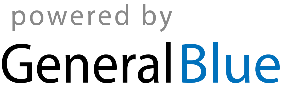 